                                  BC Randonneurs Cycling Club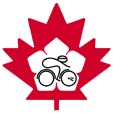                                          Permanent Brevet #114      Control CardBuntzen Burner 201KName: ______________________________________________________Address: ____________________________________________________City: ____________________________  Province/State: ______________Country: ________________________  Postal/Zip Code: ______________Telephone: ______________________  Email: ______________________Founding member of Les Randonneurs Mondiaux (1983)Each Randonneur has the control card signed at each control between the
opening and closing times. After completion send the control card to
the permanents results coordinator. Scans preferred. Date: ________________________  Start Time: ____________________                                                                  Finish Time: ___________________                                                                  Elapsed Time: _________________Rider Signature at Completion: _________________________________Permanent Brevet Program Coordinator AuthorizationPermanent Brevet Number: 114                                  BC Randonneurs Cycling Club                                          Permanent Brevet #114     Control CardBuntzen Burner 201K
Name: ______________________________________________________Address: ____________________________________________________City: ____________________________  Province/State: ______________Country: ________________________  Postal/Zip Code: ______________Telephone: ______________________  Email: ______________________Founding member of Les Randonneurs Mondiaux (1983)Each Randonneur has the control card signed at each control between the
opening and closing times. After completion send the control card to
the permanents results coordinator. Scans preferred.Date: ________________________  Start Time: ____________________                                                                  Finish Time: ___________________                                                                  Elapsed Time: _________________Rider Signature at Completion: _________________________________Permanent Brevet Program Coordinator AuthorizationPermanent Brevet Number: 114BC Randonneurs Cycling ClubControlsFor Permanent Brevet #114Buntzen Burner 201KEmergency contact: ____________________________________________________.                                                                           (name)                              (phone number)Note that the times are formatted hours:minutes from the start of the permanent brevet. BC Randonneurs Cycling ClubControlsFor Permanent Brevet #114                               Buntzen Burner 201KEmergency contact: ____________________________________________________.                                                                           (name)                              (phone number)   Note that the times are formatted hours:minutes from the start of the permanent brevet. 